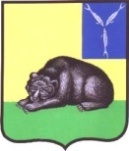  ГЛАВА МУНИЦИПАЛЬНОГО ОБРАЗОВАНИЯ ГОРОД ВОЛЬСКВОЛЬСКОГО МУНИЦИПАЛЬНОГО РАЙОНАСАРАТОВСКОЙ ОБЛАСТИ                                           П О С Т А Н О В Л Е Н  И Еот 08 апреля 2020 г.                         № 8                                         г.ВольскВ соответствии со ст. ст. 39, 40 Градостроительного кодекса Российской Федерации,  п.20  ч.1,  ч.4  ст.14, ст. 28  Федерального  закона  от  06.10.2003 г. № 131-ФЗ  «Об  общих  принципах  организации  местного  самоуправления  в  Российской Федерации», на основании ст. ст. 5, 10, 29, 41 Устава муниципального образования город Вольск Вольского муниципального района, Положения о публичных слушаниях Совета муниципального образования  город Вольск,  утвержденного решением Совета муниципального образования город Вольск от 14.09.2010 года № 27/2-159ПОСТАНОВЛЯЮ:      1.Назначить проведение публичных слушаний по вопросам:          - предоставления  разрешения на отклонение от предельных  параметров разрешенного строительства, реконструкции объектов капитального строительства  на земельном участке площадью 785  кв.м.  кадастровый номер  64:42:010432:42 разрешенное использование: для  размещения жилого дома и дворовых строений, по адресу: Саратовская область, г.Вольск, туп. 1 Мая,  д.3А  (приложение №1);          - предоставления  разрешения на отклонение от предельных  параметров разрешенного строительства, реконструкции объектов капитального строительства  на земельном участке площадью 1442  кв.м.  кадастровый номер  64:42:010115:449 разрешенное использование: для размещения домов индивидуальной жилой застройки, по адресу: Саратовская область, г.Вольск, ул. Чернышевского,  д. 177  (приложение №2).      2.Публичные  слушания назначить  на  07.05.2020 года в 16:00  часов.       3.Местом проведения  публичных  слушаний  определить малый  зал    администрации Вольского муниципального района по адресу: Саратовская область, г.Вольск, ул. Октябрьская, д.114 (второй этаж).      4.Утвердить состав комиссии  по  подготовке и проведению  публичных  слушаний  (приложения № 3).      5. Комиссии по подготовке и проведению  публичных  слушаний, указанной в пункте 4  настоящего постановления  поручить:           а) организовать прием предложений и замечаний  по  вопросу слушаний в  кабинете № 40  здания  администрации  Вольского муниципального района по адресу: Саратовская область, г.Вольск, ул. Октябрьская, д.114 (третий этаж);          б) обеспечить  организацию и проведение публичных слушаний в  соответствии с Положением о  публичных  слушаниях  Совета муниципального  образования город Вольск,  утвержденного  Решением Совета  муниципального  образования город Вольск от 14.09.2010г. №27/2-159. 6.Организовать прием предложений и замечаний  по  проектам постановлений администрации Вольского муниципального района Саратовской области «О предоставлении  разрешения на отклонение от предельных  параметров разрешенного строительства, реконструкции объектов капитального строительства»  и ведению публичных слушаний в кабинете № 40, в здании администрации Вольского муниципального района.      7.Опубликовать проекты постановлений администрации Вольского муниципального района «О предоставлении разрешения на отклонение от предельных  параметров  разрешенного строительства, реконструкции объектов капитального строительства» (приложение №1,  приложение № 2).      8.Настоящее постановление  подлежит официальному опубликованию.       9.Контроль   за   исполнением  настоящего постановления оставляю за собой.Глава  муниципального образованиягород  Вольск                                                                                М.А. Кузнецов     Приложение № 1                                                                                  к постановлению  главымуниципального образованиягород Вольск                                                                            от 08.04.2020 г. № 8                                                                                                                             	проект                                                                                                                      проектАДМИНИСТРАЦИЯВОЛЬСКОГО МУНИЦИПАЛЬНОГО РАЙОНАСАРАТОВСКОЙ ОБЛАСТИ                                      ПОСТАНОВЛЕНИЕ  От ____________  № ______В соответствии со ст. ст. 39, 40 Градостроительного кодекса Российской Федерации,  ч.20  ст.14, ст.28  Федерального  закона  от 06.10.2003 г. № 131-ФЗ  «Об  общих  принципах  организации  местного  самоуправления  в  Российской  Федерации», на основании ст. ст. 5, 10, 29, 50  Устава Вольского муниципального районаПОСТАНОВЛЯЮ:     1. Предоставить разрешение на отклонение от предельных параметров разрешенного строительства, реконструкции объектов капитального строительства   на земельном участке площадью 785 кв.м. кадастровый номер  64:42:010432:42 разрешенное использование: для  размещения жилого дома и дворовых строений,   по адресу: Саратовская область, г.Вольск, туп. 1 Мая,  д.3А.        Запрашиваемое отклонение: расстояние от  границы  соседнего земельного участка по адресу: Саратовская область, г.Вольск, туп.1 Мая, д.4А, до проектируемого  индивидуального жилого дома принять 0,7м. -1 м.  вместо 3 м. установленных  градостроительным  регламентом зоны Ж-1.    2. Настоящее постановление  подлежит официальному опубликованию.     3. Контроль   за   исполнением  настоящего   постановления возложить на заместителя главы администрации Вольского муниципального района по муниципальному хозяйству и градостроительству.Глава  Вольскогомуниципального района                                                             В.Г.Матвеев    верно:Глава муниципального образованиягород  Вольск                                                                                    М.А. Кузнецов                           Приложение № 2                                                                                  к постановлению  главымуниципального образованиягород Вольск                                                                            от 08.04.2020 г. № 8                                                                                                                                    проектАДМИНИСТРАЦИЯВОЛЬСКОГО МУНИЦИПАЛЬНОГО РАЙОНАСАРАТОВСКОЙ ОБЛАСТИПОСТАНОВЛЕНИЕ  От ____________  № ______В соответствии со ст. ст. 39, 40 Градостроительного кодекса Российской Федерации,  ч.20  ст.14, ст.28 Федерального  закона от 06.10.2003 г. № 131-ФЗ  «Об  общих  принципах  организации  местного  самоуправления  в  Российской  Федерации», на основании ст. ст. 5, 10, 29, 50  Устава Вольского муниципального районаПОСТАНОВЛЯЮ:     1. Предоставить разрешение на отклонение от предельных параметров разрешенного строительства, реконструкции объектов капитального строительства   на земельном участке площадью 1442  кв.м.  кадастровый номер  64:42:010115:449  разрешенное использование: для размещения домов индивидуальной жилой застройки, по адресу: Саратовская область, г.Вольск, ул.Чернышевского,  д. 177.        Запрашиваемое отклонение: расстояние от границы соседнего земельного участка по адресу: Саратовская область, г.Вольск, ул. Чернышевского, д.175 до проектируемого индивидуального жилого дома принять 1 м. вместо 3 м. установленных  градостроительным  регламентом зоны Ж-1.    2. Настоящее постановление  подлежит официальному опубликованию.     3. Контроль   за   исполнением  настоящего  постановления возложить на заместителя главы администрации Вольского муниципального района по муниципальному хозяйству и градостроительству.Глава  Вольскогомуниципального района                                                             В.Г.Матвеев    верно:Глава муниципального образованиягород  Вольск                                                                                    М.А. Кузнецов                                                                                Приложение № 3                                                                                  к постановлению  главымуниципального образованиягород Вольск                                                                            от 08.04.2020 г. № 8                                                  Составкомиссии  по  подготовке  и  проведению  публичных  слушанийПредседатель  комиссии – Баршутин Вадим Витальевич, заместитель главы администрации Вольского муниципального района по муниципальному хозяйству и градостроительству;                                              Члены  комиссии:1. Кузнецов Максим Александрович, глава муниципального  образования  город  Вольск;  2. Бондаренко Людмила Владимировна, заместитель  главы администрации Вольского муниципального  района по экономике, промышленности  и потребительскому  рынку;3. Кудайбергенова  Анастасия  Александровна, начальник отдела  землеустройства и  градостроительной деятельности администрации  Вольского  муниципального района;4. Дудников  Антон  Викторович,  председатель  комитета по  управлению                                                           муниципальным  имуществом  и природными  ресурсами  администрации                                                            Вольского  муниципального района;5. Меремьянина Людмила Витальевна, начальник управления  правового  обеспечения администрации  Вольского  муниципального района;6. Минина  Татьяна Владимировна, консультант  сектора градостроительства  отдела  землеустройства  и  градостроительной деятельности  администрации  Вольского муниципального   района.Глава  муниципального образованиягород  Вольск                                                                                М.А. Кузнецов О назначении и проведении публичных слушаний по вопросам градостроительной  деятельности   О  предоставлении  разрешения на отклонение от предельных параметров разрешенного строительства, реконструкции объектов капитального строительства   О  предоставлении  разрешения на отклонение от предельных  параметров разрешенного строительства, реконструкции объектов капитального строительства  